SOSIAALI- JA TERVEYSALAN PERUSTUTKINTO 2024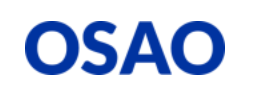 verkkotyöpaja 8valinnaiset tutkinnon osat ja tutkinnon muodostuminenAika 		24.11.2022 klo 9–15Ohjelma		9.00–9.20		Sosiaali- ja terveysalan perustutkinnon uudistamisen lyhyt tilannekatsaus ja päivään orientoituminen		opetusneuvos Soila Nordström, Opetushallitus ja koulutuspäällikkö Johanna Savunen, OSAO9.20–12.00	Valinnaisuudella syvempää / laajempaa osaamista                           Valinnaiset tutkinnon osat, ammattitaitovaatimukset ja niiden ryhmittely	Työskentely Teams-alustalla pienryhmissätauko työn kannalta sopivassa vaiheessa12.00–12.45		Lounas12.45–14.45		Tutkinnon osista tutkinnoksi		Taustoitusta tutkinnon muodostumiselle		opetusneuvos Soila Nordström, OpetushallitusYhteistä työskentelyä ja keskustelua tutkinnon osien laajuuksista, pakollisuudesta ja valinnaisuudesta sekä tutkinnon muodostumisesta		tauko työn kannalta sopivassa vaiheessa14.45–15.00		Yhteenveto	Työn jatkuminenVoit valmistautua työpajatyöskentelyyn perehtymällä verkkotyöalustan sisältöön https://sotept2024.osao.fi/ Tervetuloa!		Annathan palautetta työpajatyöskentelystä, kiitos!https://forms.office.com/r/tGGD2DRTkF 